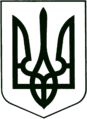 УКРАЇНА
МОГИЛІВ-ПОДІЛЬСЬКА МІСЬКА РАДА
ВІННИЦЬКОЇ ОБЛАСТІВИКОНАВЧИЙ КОМІТЕТ                                                           РІШЕННЯ №156Від 27 червня 2024 року                                              м. Могилів-Подільський        Про внесення змін до фінансового плану комунального некомерційного підприємства «Могилів-Подільська окружна лікарня інтенсивного лікування» Могилів-Подільської міської ради на 2024 рік          Керуючись ст.ст. 28, 32, 52 Закону України «Про місцеве самоврядування в Україні», відповідно до наказу Міністерства економічного розвитку і торгівлі України від 02.03.2015 №205 «Про затвердження порядку складання, затвердження та контролю виконання фінансового плану суб’єкта господарювання державного сектору економіки», рішення 36 сесії міської ради 8 скликання від 03.10.2023 №857 «Про затвердження Порядку складання, затвердження та контролю за виконанням фінансових планів комунальних підприємств Могилів-Подільської міської територіальної громади», Статуту комунального некомерційного підприємства «Могилів-Подільська окружна лікарня інтенсивного лікування» Могилів-Подільської міської ради, з метою забезпечення здійснення фінансової діяльності комунального некомерційного підприємства «Могилів-Подільська окружна лікарня інтенсивного лікування» Могилів-Подільської міської ради у 2024 році, -виконавчий комітет міської ради ВИРІШИВ:1. Внести зміни до фінансового плану комунального некомерційного підприємства «Могилів-Подільська окружна лікарня інтенсивного лікування» Могилів-Подільської міської ради на 2024 рік та затвердити його з урахуванням змін згідно з додатком, що додається.2. Відповідальність за виконання показників фінансового плану на 2024 рік покласти на директора КНП «Могилів-Подільська окружна лікарня інтенсивного лікування» Могилів-Подільської міської ради Онофрійчука О.В.3. Контроль за виконанням даного рішення покласти заступника міського голови з питань діяльності виконавчих органів Слободянюка М.В.       Міський голова                                                        Геннадій ГЛУХМАНЮКПояснювальна запискадо фінансового плану комунального некомерційного підприємства«Могилів-Подільська окружна лікарня інтенсивного лікування»Могилів-Подільської міської радина 2024 рікКомунальне некомерційне підприємство «Могилів-Подільська окружна лікарня інтенсивного лікування» Могилів-Подільської міської ради в 2022 році отримало коштів в сумі 156169,8 тис. грн, в тому числі 124741,5 тис. грн - кошти від Національної служби охорони здоров’я України (НСЗУ), 20116,8 тис. грн - кошти місцевих бюджетів, 2709,8 тис. грн - від надання платних медичних послуг, 909,2 тис. грн - від орендарів за орендоване нерухоме майно, 7692,5 тис. грн - від отримання благодійних внесків, грантів та дарунків.Дохідна частина фінансового плану комунального некомерційного підприємства «Могилів-Подільська окружна лікарня інтенсивного лікування» Могилів-Подільської міської ради в 2022 році:1) Рядок 1010 «Дохід (виручка) від реалізації продукції (товарів, робіт,     послуг)» - 127451,3 тис. грн, в т. ч.:- Рядок 1011 «Доходи за договорами із Національною службою здоров’я   України» - 124741,5 тис. грн;- Рядок 1012 «Доходи від надання платних послуг» - 2709,8  тис. грн.2) Рядок 1040 «Дохід з місцевого бюджету за цільовими програмами, у т.ч .:» -     20116,8 тис. грн:- Рядок 1041 «Підтримка вторинної (спеціалізованої) медичної допомоги у   Могилів-Подільській міській територіальній громаді, у тому числі   забезпечення заходів на боротьбу з гострою респіраторною хворобою   СOVID-19, спричиненою коронавірусом SARS-CoV-2, на 2022-2024 роки» -   20116,8 тис. грн.3) Рядок 1050 «Інші доходи, у т. ч.:» - 8601,7 тис. грн:- Рядок 1051 «дохід від операційної оренди активів» - 909,2 тис. грн;- Рядок 1053 «дохід від отримання благодійних внесків, грантів та дарунків» -   7692,5  тис. грн.Витратна частина фінансового плану:1) Рядок 1060 «Заробітна плата» - 85259,1 тис. грн.2) Рядок 1070 «Нарахування на оплату праці» - 18249,8 тис. грн.3) Рядок 1080 «Предмети, матеріали, обладнання та інвентар» -     3907,0 тис. грн.4) Рядок 1090 «Медикаменти та перев’язувальні матеріали» - 11856,5 тис. грн.5) Рядок 1100 «Продукти харчування» - 2176,6 тис. грн.6) Рядок 1110 «Оплата послуг (крім комунальних)» - 1576,1 тис. грн.7) Рядок 1120 «Видатки на відрядження» - 103,4 тис. грн.8) Рядок 1130 «Оплата комунальних послуг та енергоносіїв», у т. ч.: -     13061,9 тис. грн:- Рядок 1131 «Оплата теплопостачання» - 7281,3 тис. грн;- Рядок 1132 «Оплата водопостачання та водовідведення» - 1279,6 тис. грн;- Рядок 1133 «Оплата електроенергії» - 4501,0 тис. грн.9) Рядок 1140 «Соціальне забезпечення (пільгова пенсія)» - 163,8 тис. грн.10) Рядок 1150 «Інші виплати населенню» - тис. грн.11) Рядок 1160 «Інші поточні видатки» - 7,4 тис. грн.12) Рядок 1170 «Придбання основного капіталу, у т. ч.:» - 12362,2 тис. грн.13) Рядок 1171 «Придбання обладнання і предметів довгострокового     користування» - 11396,6 тис. грн.14) Рядок 1172 «Капітальний ремонт» - 375,6 тис. грн.15) Рядок 1173  «Реконструкція» - 590,0 тис. грн.В 2023 році КНП «Могилів-Подільська окружна лікарня інтенсивного лікування» Могилів-Подільської міської ради планувало отримати коштів в сумі 162745,8 тис. грн, в тому числі 99689,7 тис. грн - кошти від Національної служби охорони здоров’я України (НСЗУ), 56120,0 тис. грн - кошти місцевих бюджетів, 3225,7 тис. грн - від надання платних медичних послуг, 1758,3 тис. грн - від орендарів за орендоване нерухоме майно, 1952,1 тис. грн - від організацій, підприємств та фізичних осіб для виконання цільових заходів.Дохідна частина фінансового плану комунального некомерційного підприємства «Могилів-Подільська окружна лікарня інтенсивного лікування» Могилів-Подільської міської ради на 2023 рік:1) Рядок 1010 «Дохід (виручка) від реалізації продукції (товарів, робіт,     послуг)» - 102915,4 тис. грн, в т. ч.:- Рядок 1011 «Доходи за договорами із Національною службою здоров’я   України» - 99689,7 тис. грн;- Рядок 1012 «Доходи від надання платних послуг» - 3225,7 тис. грн.2) Рядок 1020 «Дохід з місцевого бюджету» - 56120,0 тис. грн.3) Рядок 1050 «Інші доходи, у т. ч.:» - 3710,4 тис. грн:- Рядок 1051 «дохід від операційної оренди активів» - 1758,3 тис. грн;- Рядок 1054 «дохід від організацій, підприємств та фізичних осіб для   виконання цільових заходів» - 1952,1 тис. грн.Витратна частина фінансового плану:1) Рядок 1060 «Заробітна плата» - 82040,0 тис. грн.2) Рядок 1070 «Нарахування на оплату праці» - 18048,8 тис. грн.3) Рядок 1080 «Предмети, матеріали, обладнання та інвентар» - 9000,0     тис. грн.4) Рядок 1090 «Медикаменти та перев’язувальні матеріали» - 29964,9 тис. грн.5) Рядок 1100 «Продукти харчування» - 2300,0 тис. грн.6) Рядок 1110 «Оплата послуг (крім комунальних)» - 2000,0 тис. грн.7) Рядок 1120 «Видатки на відрядження» - 500,0 тис. грн.8) Рядок 1130 «Оплата комунальних послуг та енергоносіїв», у т. ч.: - 22828,2     тис. грн:- Рядок 1131 «Оплата теплопостачання» - 13335,5 тис. грн.- Рядок 1132 «Оплата водопостачання та водовідведення» - 1569,6 тис. грн.- Рядок 1133 «Оплата електроенергії» - 7923,1 тис. грн.9) Рядок 1140 «Соціальне забезпечення (пільгова пенсія)» - 220,0 тис. грн.10) Рядок 1150 «Інші виплати населенню» -- тис. грн.11) Рядок 1160 «Інші поточні видатки» - 16,0 тис. грн.12) Рядок 1170 «Придбання основного капіталу, у т. ч.:» - 6500,0 тис. грн.13) Рядок 1171 «Придбання обладнання і предметів довгострокового       користування» - 4100,0 тис. грн.14) Рядок 1172 «Капітальний ремонт» -- тис. грн.15) Рядок 1173 «Реконструкція» -- тис. грн.16) Рядок 1180 «Інші видатки, у т. ч.:» - 2400,0 тис. грн.17) Рядок 1181 «Нове будівництво» - 2400,0 тис. грн.В 2024 році КНП «Могилів-Подільська окружна лікарня інтенсивного лікування» Могилів-Подільської міської ради планує отримати коштів в сумі 182015,5 тис. грн, в тому числі 126296,1 тис. грн - кошти від Національної служби охорони здоров’я України (НСЗУ), 48625,4 тис. грн - кошти місцевих бюджетів, 3225,7 тис. грн - від надання платних медичних послуг, 1830,3 тис. грн - від орендарів за орендоване нерухоме майно, 2038,0 тис. грн - від отримання благодійних внесків, грантів та дарунків.Дохідна частина фінансового плану комунального некомерційного підприємства «Могилів-Подільська окружна лікарня інтенсивного лікування» Могилів-Подільської міської ради на 2024 рік:1) Рядок 1010 «Дохід (виручка) від реалізації продукції (товарів, робіт,         послуг)» - 129521,8 тис. грн, в т. ч.:- Рядок 1011 «Доходи за договорами із Національною службою здоров’я   України» - 126296,1 тис. грн;- Рядок 1012 «Доходи від надання платних послуг» - 3225,7 тис. грн.2) Рядок 1040 «Дохід з місцевого бюджету за цільовими програмами, у т. ч.:» -     48625,4 тис. грн:- Рядок 1041 «Підтримка вторинної (спеціалізованої) медичної допомоги у   Могилів-Подільській міській територіальній громаді, у тому числі   забезпечення заходів на боротьбу з гострою респіраторною хворобою   СOVID-19, спричиненою коронавірусом SARS-CoV-2, на 2022-2024 роки» -   48625,4 тис. грн.3) Рядок 1050 «Інші доходи, у т. ч.:» - 3868,3 тис. грн:- Рядок 1051 «дохід від операційної оренди активів» - 1830,3 тис. грн;- Рядок 1053 «дохід від отримання благодійних внесків, грантів та дарунків» -   2038,0  тис. грн.Витратна частина фінансового плану:1) Рядок 1060 «Заробітна плата» - 92355,4 тис. грн.2) Рядок 1070 «Нарахування на оплату праці» - 20318,1 тис. грн.3) Рядок 1080 «Предмети, матеріали, обладнання та інвентар» - 4754,8     тис. грн.4) Рядок 1090 «Медикаменти та перев’язувальні матеріали» - 9347,8 тис. грн.5) Рядок 1100 «Продукти харчування» - 2450,0 тис. грн.6) Рядок 1110 «Оплата послуг (крім комунальних)» - 2700,0 тис. грн.7) Рядок 1120 «Видатки на відрядження» - 550,0 тис. грн.8) Рядок 1130 «Оплата комунальних послуг та енергоносіїв», у т. ч.: - 18625,4     тис. грн:- Рядок 1131 «Оплата теплопостачання» - 10048,9 тис. грн.- Рядок 1132 «Оплата водопостачання та водовідведення» -1424,8 тис. грн.- Рядок 1133 «Оплата електроенергії» - 7151,7 тис. грн.9) Рядок 1140 «Соціальне забезпечення (пільгова пенсія)» - 180,0 тис. грн.10) Рядок 1150 «Інші виплати населенню» -- тис. грн.11) Рядок 1160 «Інші поточні видатки» - 16,0 тис. грн.12) Рядок 1170 «Придбання основного капіталу, у т. ч.:» - 38164,0 тис. грн.13) Рядок 1171 «Придбання обладнання і предметів довгострокового       користування» - 35164,0 тис. грн.14) Рядок 1172 «Капітальний ремонт» -- тис. грн.15) Рядок 1173 «Реконструкція» -- тис. грн.16) Рядок 1174 «Капітальне будівництво (придбання)» - 3000,0 тис. грн.Судові справи майнового характеру, стороною у яких є підприємство,  у судах загальної юрисдикції відсутні. Виконавчі провадження відсутні.    Перший заступник міського голови  		                     Петро БЕЗМЕЩУК              Додатокдо рішення виконавчого комітету міської радивід 27 червня 2024 року №156              Додатокдо рішення виконавчого комітету міської радивід 27 червня 2024 року №156              Додатокдо рішення виконавчого комітету міської радивід 27 червня 2024 року №156              Додатокдо рішення виконавчого комітету міської радивід 27 червня 2024 року №156              Додатокдо рішення виконавчого комітету міської радивід 27 червня 2024 року №156              Додатокдо рішення виконавчого комітету міської радивід 27 червня 2024 року №156              Додатокдо рішення виконавчого комітету міської радивід 27 червня 2024 року №156              Додатокдо рішення виконавчого комітету міської радивід 27 червня 2024 року №156              Додатокдо рішення виконавчого комітету міської радивід 27 червня 2024 року №156              Додатокдо рішення виконавчого комітету міської радивід 27 червня 2024 року №156ПроектПроектУточненийУточненийЗміненийЗміненийх зробити позначку "Х"зробити позначку "Х"зробити позначку "Х"Рік - 2024КодиКодиКодиНазва підприємства - комунальне некомерційне підприємство «Могилів-Подільська окружна лікарня інтенсивного лікування» Могилів-Подільської міської радиНазва підприємства - комунальне некомерційне підприємство «Могилів-Подільська окружна лікарня інтенсивного лікування» Могилів-Подільської міської радиНазва підприємства - комунальне некомерційне підприємство «Могилів-Подільська окружна лікарня інтенсивного лікування» Могилів-Подільської міської радиНазва підприємства - комунальне некомерційне підприємство «Могилів-Подільська окружна лікарня інтенсивного лікування» Могилів-Подільської міської радиНазва підприємства - комунальне некомерційне підприємство «Могилів-Подільська окружна лікарня інтенсивного лікування» Могилів-Подільської міської радиНазва підприємства - комунальне некомерційне підприємство «Могилів-Подільська окружна лікарня інтенсивного лікування» Могилів-Подільської міської радиНазва підприємства - комунальне некомерційне підприємство «Могилів-Подільська окружна лікарня інтенсивного лікування» Могилів-Подільської міської радиза ЄДРПОУ за ЄДРПОУ 01982591Організаційно-правова форма - комунальне підприємствоОрганізаційно-правова форма - комунальне підприємствоОрганізаційно-правова форма - комунальне підприємствоОрганізаційно-правова форма - комунальне підприємствоОрганізаційно-правова форма - комунальне підприємствоОрганізаційно-правова форма - комунальне підприємствоОрганізаційно-правова форма - комунальне підприємствоза КОПФГза КОПФГ150Територія - Могилів-Подільська міська територіальна громадаТериторія - Могилів-Подільська міська територіальна громадаТериторія - Могилів-Подільська міська територіальна громадаТериторія - Могилів-Подільська міська територіальна громадаТериторія - Могилів-Подільська міська територіальна громадаТериторія - Могилів-Подільська міська територіальна громадаТериторія - Могилів-Подільська міська територіальна громадаза КОАТУУза КОАТУУ0510400000Орган державного управління -Могилів-Подільська міська радаОрган державного управління -Могилів-Подільська міська радаОрган державного управління -Могилів-Подільська міська радаОрган державного управління -Могилів-Подільська міська радаОрган державного управління -Могилів-Подільська міська радаОрган державного управління -Могилів-Подільська міська радаОрган державного управління -Могилів-Подільська міська радаза СПОДУза СПОДУ1009Галузь - охорона здоров’я     за ЗКГНГза ЗКГНГ85.11.1Вид економічної діяльності -діяльність лікарняних закладів   Вид економічної діяльності -діяльність лікарняних закладів   Вид економічної діяльності -діяльність лікарняних закладів   Вид економічної діяльності -діяльність лікарняних закладів   за КВЕД  за КВЕД  86.10Одиниця виміру - тис. грнФорма власності - комунальнаМісцезнаходження - 24000, Вінницька область, м. Могилів-Подільський, вул. Полтавська, 89/2Місцезнаходження - 24000, Вінницька область, м. Могилів-Подільський, вул. Полтавська, 89/2Місцезнаходження - 24000, Вінницька область, м. Могилів-Подільський, вул. Полтавська, 89/2Місцезнаходження - 24000, Вінницька область, м. Могилів-Подільський, вул. Полтавська, 89/2Місцезнаходження - 24000, Вінницька область, м. Могилів-Подільський, вул. Полтавська, 89/2Місцезнаходження - 24000, Вінницька область, м. Могилів-Подільський, вул. Полтавська, 89/2Місцезнаходження - 24000, Вінницька область, м. Могилів-Подільський, вул. Полтавська, 89/2Місцезнаходження - 24000, Вінницька область, м. Могилів-Подільський, вул. Полтавська, 89/2Місцезнаходження - 24000, Вінницька область, м. Могилів-Подільський, вул. Полтавська, 89/2Місцезнаходження - 24000, Вінницька область, м. Могилів-Подільський, вул. Полтавська, 89/2Телефон - 0433765053Телефон - 0433765053Телефон - 0433765053Телефон - 0433765053Телефон - 0433765053Телефон - 0433765053Телефон - 0433765053Телефон - 0433765053Телефон - 0433765053Телефон - 0433765053Прізвище та ініціали керівника Онофрійчук О.В.Прізвище та ініціали керівника Онофрійчук О.В.Прізвище та ініціали керівника Онофрійчук О.В.Прізвище та ініціали керівника Онофрійчук О.В.Прізвище та ініціали керівника Онофрійчук О.В.Прізвище та ініціали керівника Онофрійчук О.В.Прізвище та ініціали керівника Онофрійчук О.В.Прізвище та ініціали керівника Онофрійчук О.В.Прізвище та ініціали керівника Онофрійчук О.В.Прізвище та ініціали керівника Онофрійчук О.В.ФІНАНСОВИЙ ПЛАНкомунального некомерційного підприємства «Могилів-Подільська окружна лікарня інтенсивного лікування» Могилів-Подільської міської ради на 2024 рік         (посада) 